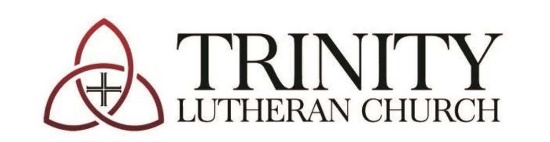 To Welcome, Proclaim and Serve in Christ’s Name!2024 Time and Talent Offering FormYour name: ___________________________________________________Any recent changes in your contact information?		Yes		No(If Yes, please list updates on Side 2)Check below where you have an interest or you would like more information:To WELCOME______usher or greeter			______welcome desk volunteer______coffee hour host		______Dine with Nine dinner groupTo PROCLAIM ______Trinity Newsletter		______Christian education/faith formation______social media/website		______children’s ministry______TV ministry			______assisting minister______Bible study			______read God’s Word in worship______Trinity Choir			______altar guildTo SERVE:______home visits			Governance Committees:______transportation			_______Congregation Council______prayer chain			_______Finance______food pantry			_______Personnel______IHN family shelter		_______Property______refugee resettlement		_______Stewardship______TLC Care team			_______Mutual Ministry *** Please see Side 2 ***Please list any additional ways you would like to serve at Trinity and any additional gifts, passions, expertise you are willing to share with the congregation.New/updated contact information:Would you like a pastoral visit?Please list anything else you would like to share with the Stewardship Committee.Thank you for taking the time to complete this Time and Talent Offering Form!Please submit completed form in worship on Commitment Sunday, February 18, 2024,or by mailing to the Church Office. 